Сумська міська радаВиконавчий комітетРІШЕННЯЗ метою забезпечення захисту прав дітей, які через складні життєві обставини тимчасово не можуть проживати разом з батьками/законними представниками, надання їм та їхнім сім’ям послуг, спрямованих на повернення у сім’ю, відповідно до найкращих інтересів дітей, згідно статей 252, 253, 256 Сімейного кодексу України, вимог пункту 31 Порядку провадження органами опіки та піклування діяльності, пов’язаної із захистом прав дитини, затвердженого  постановою Кабінету Міністрів України  від 24 вересня 2008 року № 866 «Питання діяльності органів опіки та піклування, пов’язаної із захистом прав дитини», постанови Кабінету Міністрів України від 16.03.2017 № 148 «Деякі питання здійснення патронату над дитиною», на виконання міської цільової Програми з реалізації Конвенції ООН про права дитини                                   на 2017-2019 роки (зі змінами), затвердженої рішенням Сумської міської ради   від 26.10.2016 № 1269-МР, відповідно до рішення виконавчого комітету Сумської міської ради від 11.12.2018 року № 721 «Про запровадження послуги з патронату над дитиною», наказу служби у справах дітей від 28.11.2019                     № 18, враховуючи рішення комісії з питань захисту прав дитини                                  від 28.11.2019 року, протокол № 17, керуючись підпунктом 7 пункту «б» статті 32, підпунктом 2 пункту «б» частини першої статті 34, частиною першою статті 52 Закону України «Про місцеве самоврядування в Україні», виконавчий комітет Сумської міської радиВИРІШИВ:1.	Влаштувати у сім’ю патронатного вихователя, ОСОБА 1, ДАТА 1, який проживає за адресою: АДРЕСА 1, малолітніх дітей ОСОБА 2, ДАТА 2, та ОСОБА 3, ДАТА 3, які опинилися у складних життєвих обставинах.2.	  Покласти персональну     відповідальність  за життя,  здоров’я,  фізичний і психічний розвиток дітей, ОСОБА 2 та ОСОБА 3 на патронатного вихователя.3.	Службі у справах дітей Сумської міської ради (Подопригора В.В.): 3.1.	 Підготувати проект типового договору про влаштування дітей у сім’ю патронатного вихователя ОСОБА 1.3.2.	 Передати патронатному вихователю пакет документів відповідно до постанови Кабінету Міністрів України № 148 від 16 березня 2017 року.3.3.	 Здійснювати контроль за умовами утримання та виховання дітей, забезпеченням їх прав та найкращих інтересів у сім’ї патронатного вихователя.4.	Сумському міському центру соціальних служб для сім’ї, дітей та молоді (Вертель М.Ю.) забезпечити соціальний супровід  сім’ї дітей з метою подолання складних життєвих обставин, що призвели до влаштування її в сім’ю патронатного вихователя.5.	Департаменту соціального захисту населення Сумської міської ради (Масік Т.О.) здійснювати призначення та виплату державної соціальної допомоги на дітей, грошового забезпечення патронатного вихователя у межах видатків, передбачених у державному бюджеті, щомісяця до 20 числа.6.	Відділу охорони здоров'я Сумської міської ради (Чумаченко О.Ю.) забезпечити надання стаціонарної та амбулаторної медичної допомоги за місцем проживання дітей.7.	Управлінню освіти і науки Сумської міської ради                           (Данильченко А.М.) забезпечити надання освітніх послуг ОСОБА 2.8.	Сумському міському відділу поліції ГУНП України в Сумській області (Карабута П.І.) щорічно подавати звіт службі у справах дітей Сумської міської ради про відсутність чи наявність проявів асоціальної поведінки з боку дітей, які виховуються у патронатній сім’ї, та патронатного вихователя.9. Контроль за виконанням даного рішення покласти на заступника міського голови з питань діяльності виконавчих органів ради Дмітрєвскую А.І.Міський голова                                                                               О.М. ЛисенкоПодопригора 70-19-17Надіслати: Подопригорі В.В.  - 3 екз., Вертель М.Ю., Масік Т.О., Чумаченко О.Ю., Данильченко А.М., Карабуті П.І.  – по 1 екз.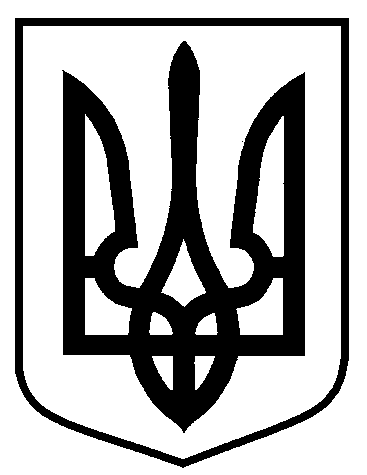 від 04.12.2019 № 678Про влаштування у сім’ю патронатного вихователя ОСОБА 1 малолітніх дітей ОСОБА 2 та ОСОБА 3